 Kärntner Heimatdienst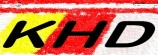 Österreichs größte parteifreie patriotische Bürgerinitiative9020 Klagenfurt, Prinzhoferstraße 8  Tel. 0463-54002         Fax 0463-540029          Internet:  www.khd.at          E-mail: office@khd.at 15. Juni 2016PressemitteilungKHD-Delegation knüpft nun auch Kontakte zur Deutschen Volksgruppe in Tschechien Gespräch mit Österreichs Botschafter in Prag Mitwirkung an gemeinsamer Kulturveranstaltung im Herbst in Prag geplant Ausstellung über Schicksale der Deutschen in Tschechien nach 1945    in Klagenfurt ventiliertAm vergangenen Wochenende besuchte eine Delegation des KHD-Vorstands mit Josef Feldner, Gert Seeber, Andreas Mölzer; und Christian Kogler, Repräsentanten der Deutschen Volksgruppe in Tschechien.Die Informationsreise wurde von Obmann-Stellvertreter RA Gert Seeber, der auch Honorarkonsul der Republik Tschechien in Klagenfurt ist, organisiert.In einem mehr als einstündigem Gespräch mit Österreichs Botschafter in Prag, Alexander Grubmayr, informierte Obmann Josef Feldner den Botschafter über die gemeinnützige Aufgabenstellung des KHD und wies dabei besonders auf die Unterstützung von deutschen Kulturorganisationen in Slowenien, aber auch in der Slowakei und Friaul Julisch-Venetien hin. Schwerpunkt dieser Unterstützungsarbeit ist - so Feldner – die Teilfinanzierung von gemeinsamen Kulturveranstaltungen mit dem jeweiligen Mehrheitsvolk im Interesse einer Festigung des friedlichen Miteinanders und des Abbaus von historisch bedingten Ängsten und Aversionen. In diesem Sinne nahm der KHD nun auch Kontakt zu deutschen Kulturvereinen in Tschechien auf.Bei einem Treffen mit dem Präsidenten der „Landesversammlung der Deutschen in Böhmen, Mähren und Schlesien“, Martin Dzingel, wurden Möglichkeiten einer künftigen Zusammenarbeit mit dem aus 22 Kulturvereinen bestehenden Dachverband besprochen. Konkret: Teilnahme von Kulturgruppen – auch allenfalls einer slowenischen - aus Kärnten an einer zentralen Kulturveranstaltung im kommenden Herbst in Prag Zum Abschluss ihrer Besuchsreise besuchte die KHD-Delegation auch den 1969 gegründeten „Kulturverband der Bürger deutscher Nationalität in der Tschechischen Republik“ im Haus der nationalen Minderheiten in Prag. Dabei wurde von der Vorsitzenden des Verbandes, Irena Novak, die Präsentation der derzeit in Wien befindlichen Ausstellung „Schicksale der Deutschen aus dem Isergebirge nach 1945“ auch in Klagenfurt ventiliert und darüber hinaus eine künftige Zusammenarbeit beschlossen. 